2022 11 29LIETUVOS DVIRAČIŲ SPORTO FEDERACIJOS RINKTINIŲ TRENERIŲ VIENOS PAROS APMOKĖJIMO DYDŽIAIPastabos: 1. Lietuvos dviračių sporto federacija rinktinių treneriams apmoka kelionės, apgyvendinimo išlaidas ir lentelėje nurodytus maistpinigius bei atlygį;2. Kompensuojamieji išlaidų dydžiai mokami pagal sudaromą maistpinigių išmokėjimo žiniaraštį, mokėjimus atliekant tik bankiniais pavedimais; 3. Visi mokėjimai atliekami pavedimu;4. Paros atlygis mokamas pagal išrašytą sąskaitą faktūrą;5. Lietuvos dviračių sporto federacijos prašymu turi būti pateikta darbo įstaigos pažyma apie neapmokamas atostogas ar komandiruotę.Apmokant komandiruotes, vadovaujamasi LR Vyriausybės nutarimu ,,Dėl dienpinigių ir kitų komandiruočių išlaidų apmokėjimo“.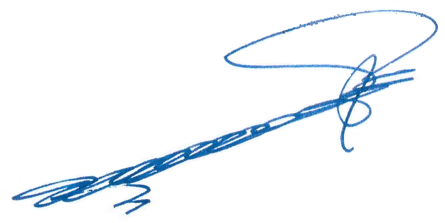 LDSF prezidentas		Darius LevickisSąlygosDarbovietėLDSF maistipinigiaiLDSF atlygis už parąTreneris, nesantis LDSF darbuotoju, komandiruojamas darbovietėsMokamas atlyginimas ir dienpinigiaiVadovaujamasi:N U T A R I M A SDĖL NEAPMOKESTINAMŲJŲ VIENOS PAROS MAITINIMO KOMPENSACIJŲ DYDŽIŲ PATVIRTINIMONemokamaTreneris, nesantis LDSF darbuotoju, iš darbovietės vyksta neapmokamų atostogų NemokamaVadovaujamasi:N U T A R I M A SDĖL NEAPMOKESTINAMŲJŲ VIENOS PAROS MAITINIMO KOMPENSACIJŲ DYDŽIŲ PATVIRTINIMO57,5 Eur (pagal trenerio individualios veiklos pažymą)Treneris, nesantis LDSF darbuotoju, darbovietės išleidžiamas į stovyklą/varžybas ir jam mokamas atlyginimasMokamas atlyginimasVadovaujamasi:N U T A R I M A SDĖL NEAPMOKESTINAMŲJŲ VIENOS PAROS MAITINIMO KOMPENSACIJŲ DYDŽIŲ PATVIRTINIMO57,5 Eur (pagal trenerio individualios veiklos pažymą)